СИЛАБУС КУРСУОПТИМІЗАЦІЯ ТЕХНОЛОГІЙ У ТВАРИННИЦТВІ ОПИС ДИСЦИПЛІНИДисципліна «Оптимізація технологій у тваринництві» спрямована на застосування здобувачем знань, умінь і навичок з оптимізації технологічними процесами виробництва тваринницької продукції в сучасних умовах. Забезпечити підготовку висококваліфікованих фахівців (докторів філософії) в галузі 20 «Аграрні науки та продовольство» зі спеціальності технологія виробництва і переробки продукції тваринництва, надати теоретичні знання та практичні уміння удосконалення існуючих технологій та розробки нових з метою підвищення економічної ефективності функціонування галузі.ПЕРЕЛІК КОМПЕТЕНТНОСТЕЙЗдатність до абстрактного мислення, аналізу та синтезу. Здатність проведення досліджень на відповідному рівні. Навички використання інформаційних та комунікаційних технологій. Здатність спілкуватися іноземною мовою на загальні та фахові теми. Здатність планувати, організовувати та проводити наукові дослідження, обробляти, публікувати та патентувати їх результати. Здатність застосовувати базові знання з організації технологічних процесів у виробництві та переробці продукції тваринництва. Здатність використовувати професійно-профільні знання й практичні навички для забезпечення проведення гігієнічних, ветеринарно-санітарних і профілактичних заходів на фермах та інших об’єктах з виробництва та переробки продукції тваринництва та збереженню здоров’я тварин. Здатність здійснювати організаційні заходи виробництва продукції тваринництва, вирішення практичних завдань професійної діяльності, основ ділового спілкування, роботи з колективом. Здатність використовувати знання для підвищення конкурентоспроможності виробництва продукції тваринництва, правові, законодавчі та нормативні акти, що регламентують підприємницьку діяльність. Здатність характеризувати біологічні та технологічні процеси з використанням спеціалізованих програмних засобів. Здатність складати бізнес-план підприємства з виробництва продукції тваринництва, прогнозувати ринкове середовище продуктів тваринництва.СТРУКТУРА КУРСУРекомендовані джерела інформації1. Палій А.П. Інноваційні основи одержання високоякісного молока. Монографія / А.П. Палій. – Х.: «Міськдрук». – 2016. – 270 с .2. Палій Анд.П. Інноваційні технології та технічні системи у молочному скотарстві / А.П. Палій А.П. Палій, О.А. Науменко – Х.: «Міськдрук». – 2015. – 324 с.3. Третяков Е.А. Применение робототехники при производство молока / Е.А.  Третяков, У.В. Харченко // Наука и инновации в сельском хозяйсве: материалы междунар. науч.-практич. конф. ФГОУВПО «КГСА им.И.И. Иванова». – Курск, 2011. – Ч.2. – С. 297-299.4. Хазанов Е.Е. Технология и механизация молочного животноводства: учебное пособие / Е.Е. Хазанов, В.В. Гордеев, В.Е. Хазанов. – С.-П. : «Лань», 2010. – 352 с5. М.М.Луценко, В.В. Іванишин, В.І.Смоляр Перспективні технології виробництва молока. Вид. "Академія", 2006, 191 с.6. В.І.Кравчук, М.М.Луценко, М.П. Мєта. Прогресивні технології заготівлі, приготування і роздавання кормів. Київ "Фенікс". – 2008. – 105 с.7. Кудлай І.М. Наукове обґрунтування, розробка та зоотехнічна оцінка енергетично збалансованого і екологічно безпечного біотехнологічного комплексу з виробництва молока. – Дис. дані. наук. Київ. – 2011. – 322 с.ПОЛІТИКА ОЦІНЮВАННЯПолітика щодо дедлайнів і перескладання: Письмові роботи, надані з порушенням термінів без поважних причин, оцінюються на нижчу оцінку (- 10 балів). Політика щодо академічної доброчесності: Письмові роботи підлягають перевірці на наявність плагіату та допускаються до захисту з коректними текстовими запозиченнями (не більше 20%). Використання друкованих і електронних джерел інформації під час складання модулів та підсумкового заліку заборонено.Політика щодо відвідування: Відвідування занять є обов’язковим компонентом оцінювання. За об’єктивних причин (наприклад, хвороба, міжнародне стажування) навчання може відбуватись в он-лайн формі за погодженням із гарантом програми.Політика щодо виконання завдань: позитивно оцінюється відповідальність, старанність, креативність, фундаментальність.КРИТЕРІЇ ОЦІНЮВАННЯПідсумковий бал (за 100-бальною шкалою) визначається як середньозважена величина, залежно від питомої ваги кожної складової залікового кредиту:Структурні елементи: Питома вага, % Поточне опитування, тестування, кейси – заліковий модуль 1                       20Поточне опитування, тестування, кейси – заліковий модуль 2                       20Поточне опитування, тестування, кейси – заліковий модуль 3                       20Комплексне практичне індивідуальне завдання                                                40ШКАЛА ОЦІНЮВАННЯ: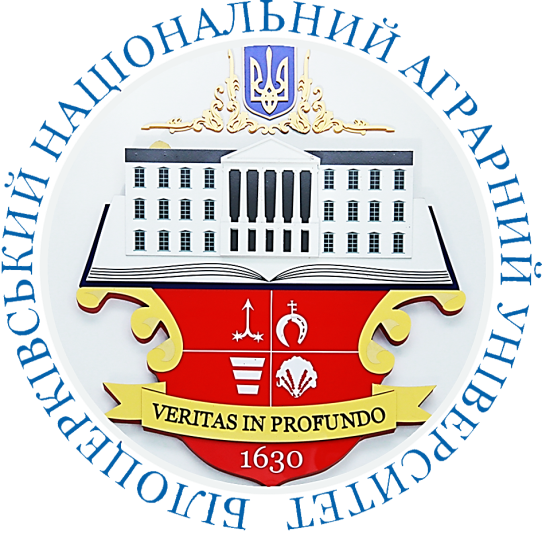 Ступінь вищої освіти – доктор філософії (PhD)Освітньо-наукова програма «Технології виробництва і переробки продукції тваринництва»Кількість кредитів ECTS – 5Рік навчання – 2, семестр – 4Мова викладання – українська Керівник курсу: ЛУЦЕНКО МАРІЯ МИХАЙЛІВНА, доктор с.-г. наук, професор tehnologkaf@ukr.netГодини (лек./сем.)ТемаРезультати навчанняМетоди оцінювання результатів навчання ЛЕКЦІЇ ЛЕКЦІЇ ЛЕКЦІЇ ЛЕКЦІЇ 2/Основні вимоги до систем утримання високопродуктивних корів на спеціалізованих молочних фермах нового поколінняВикористовувати основні вимоги до системи утриманні корів на спеціалізованих молочних фермах нового поколінняТести,питання2/Оптимізація умов утримання високопродуктивних корів за інноваційних технологіяхЗастосовувати системний підхід при оптимізації умов утримання високопродуктивних корівТести,питання,кейси2/Анатомія вимені та фізіологічні аспекти процесу доїнняЗастосовувати системний підхід при фізіологічних аспектах процесу доїнняТести,питання,кейси2/Технологія доїння корівОрганізовувати технологію доїння корівТести, питання,кейси2/Оптимізація доїння корів з використанням роботизованих системОрганізовувати та досліджувати доїння корів з використанням роботизованих системТести,питання,кейси2/Годівля корів різного фізіологічного стану в умовах інноваційних технологійВикористовувати сучасні технології годівлі корів за умов інноваційних технологійТести,кейси2/Розрахунок потреби в кормах та посівних площах для їх виробництваВміти розрахувати потребу в кормах та посівних площах Науковівиступи,кейси2/Сучасні технології заготівлі та приготування кормівАргументувати вибір сучасних технологій заготівлі та приготуванні кормів Презентація дослідження,підсумковетестування2/Відгодівля м'ясної худоби в розвинених країнах світу і в УкраїніВміти організовувати виробничі процеси при відгодівлі м’ясної худобиТести, кейси2/Інноваційні технології виробництва яловичиниВибирати та обґрунтовувати найкращу концепцію управління комп’ютеризованими системами в умовах сучасних тваринницьких фермТести,кейси2/Традиційні технології виробництва яловичиниВміти організовувати виробничі процеси технології виробництва яловичиниТести, кейси2/Традиційні технології виробництва свининиВміти організовувати виробничі процеси у свинарстві, характеризувати біологічні та технологічні процеси з використанням спеціалізованих програмних засобівНауковівиступи,кейси2/Інноваційні, ресурсоощадні технології виробництва свининиВибирати та обґрунтовувати Інноваційні, ресурсоощадні технології виробництва свинини в умовах сучасних тваринницьких фермПРАКТИЧНІ ЗАНЯТТЯПРАКТИЧНІ ЗАНЯТТЯПРАКТИЧНІ ЗАНЯТТЯПРАКТИЧНІ ЗАНЯТТЯ/2Способи і умови утримання високопродуктивних корів різного фізіологічного стануВикористовувати основні вимоги до системи утриманні корів на молочних фермах Тести,питання/4Забезпечення оптимального мікроклімату в сучасних приміщенняхЗастосовувати системний підхід при оптимізації умов утримання корів в сучасних приміщенняхТести,питання,кейси/2Оцінка рефлексу молоковіддачі та його реалізації під час доїнняЗастосовувати системний підхід при фізіологічних аспектах процесу доїнняТести,питання/2Доїння корів при прив’язній системі утриманняОрганізовувати технологію доїння корівТести,питання/2Мотиваційне доїння, як один із способів підвищення продуктивності корівОрганізовувати та досліджувати доїння корів з використанням роботизованих системТести,питання/2Формування раціонів при однотипній годівліВикористовувати сучасні технології годівлі корів за умов інноваційних технологійТести,кейси/2Розрахунок потреби в кормах для молочної ферми на 500 корівВміти розрахувати потребу в кормах та посівних площах Науковівиступи,кейси/2Машини та обладнання для збирання, зберігання, підготовки та роздавання кормівАргументувати вибір сучасних технологій заготівлі та приготуванні кормів Презентація дослідження,підсумковетестування/2Способи і умови утримання різних фізіологічних груп відгодівельного молоднякуВміти організовувати виробничі процеси при відгодівлі м'ясної худобиТести, кейси/2Утримання телят на підсосіВибирати та обґрунтовувати систему утримання телят Тести,кейси/2Реконструкція тваринницьких приміщень, як один із способів впровадження інноваційних технологій виробництва яловичиниВміти організовувати виробничі процеси технології виробництва яловичиниТести, кейси/2Типи свинарських господарств та напрямки їх продуктивностіВміти організовувати виробничі процеси у свинарствіНауковівиступи,кейси/4Реконструкція приміщень під інноваційні технології виробництва свининиВибирати та обґрунтовувати інноваційні, ресурсоощадні технології виробництва свинини в умовах сучасних тваринницьких фермНауковівиступи,підсумковетестуванняЗа шкалою університетуЗа національною шкалоюЗа шкалою ECTS90-100відмінноA (відмінно)85-89добреB (дуже добре)75-84добреC (добре)65-74задовільноD (задовільно)60-64задовільноE (достатньо)35-59незадовільноFX (незадовільно з можливістю повторного складання)1-34незадовільноF (незадовільно з обов’язковим повторним курсом)